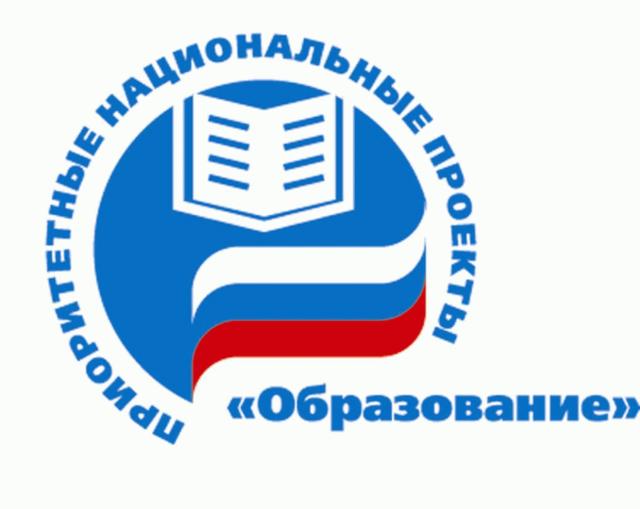 Победитель конкурса лучших учителей Российской ФедерацииПриоритетного национального проекта «Образование» - 2007 г.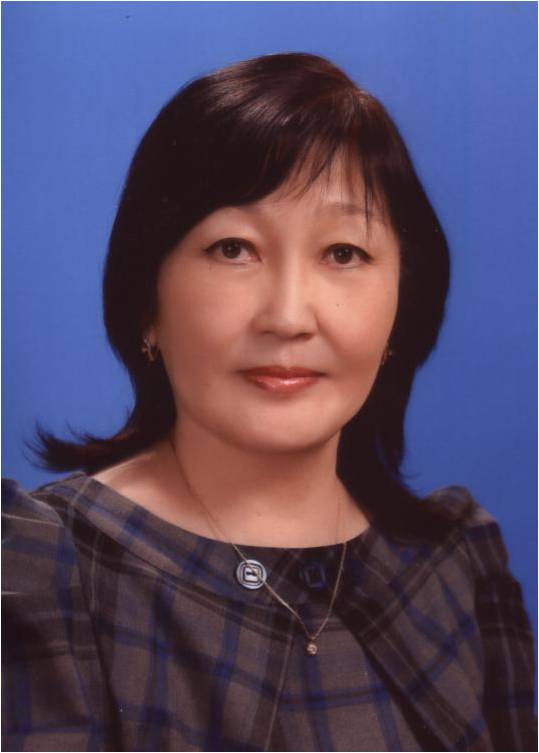                                                           Матвеева Раиса Семеновнаучитель начальных классов МБОУ «Сунтарская начальная общеобразовательнаяшкола им.В.Г.Павлова»Образование: высшее, Магаданский государственный педагогический институт,  факультет педагогики и методики начального обучения, 1979 г, учитель начальных классовПедагогический стаж: 41 летУровень профессиональной деятельности: высшаяНаграды и поощрения:Звания, награды, поощрения, благодарности, знаки отличия              Делегат  IХ республиканского  съезда  работников  образования  «Старший  учитель»Отличник образования РС(Я)Знак отличия  за  самоотверженный  труд  «Первый  учитель»  Грант главы Сунтарского улусаОбладатель Гранта Президента РФ,  ПНПО-2007 «Почетный работник СНОШ им.В.Г.Павлова».«Почетный работник общего образования Российской Федерации»Звание «Учитель учителей РС(Я).Заслуженный учитель РС (Я)